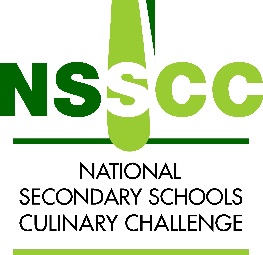 NSSCC Regional Online Competition Recipe Template 2023School Team Name: Competitors Names: Course: Entree	       Portions: 2 
Method:TimelineEg: 0 to 5min5 to 12 minMethodEg: Cream 2 eggs yolks and 200gms sugar until sabayon is formed 

Peal, portion and place 300gms Beetroots in the ovenTimelineEg: 5minMethodEg: Cream 2 eggs yolks and 200gms sugar until sabayon is formed 